Ålands lagtings beslut om antagande avLandskapslag om ändring av ordningslagen för landskapet Åland	I enlighet med lagtingets beslut 	upphävs 17 § 2 och 3 mom. samt 21 och 22 §§ ordningslagen (2010:23) för landskapet Åland samt	ändras lagens 9 och 18 §§, av dessa lagrum 18 § sådan den lyder i landskapslagen 2017/64 som följer:9 §Farliga föremål- - - - - - - - - - - - - - - - - - - - - - - - - - - - - - - - - - - - - - - - - - - - - - - - - - - -	Saluföring av teleskopbatonger är förbjuden, om inte förvärvaren har ett näringstillstånd för säkerhetsbranschen eller anordnar en av utbildning i användning av maktmedel i enlighet med landskapslagen ( : ) om tillämpning på Åland av lagen om privata säkerhetstjänster (blankettlagen). Det är förbjudet att inneha teleskopbatonger på allmän plats och i ett trafikmedel på allmän plats, utom om den som innehar vapnet är en i blankettlagen avsedd väktare som är anställd av en innehavare av näringstillstånd för säkerhetsbranschen eller ordningsvakt i arbetsuppdrag eller om det finns någon annan godtagbar orsak till innehavet som har samband med överlåtelse av teleskopbatongen eller om något annat bestäms i 12 § i denna lag.- - - - - - - - - - - - - - - - - - - - - - - - - - - - - - - - - - - - - - - - - - - - - - - - - - - -18 §Allmänna bestämmelser om ordningsbot	I 2 a kap. 8 § samt 7 kap. 3 a och 3 b §§ i strafflagen samt 1 § och 3 § 1 mom. i lagen om föreläggande av böter och ordningsbot (FFS 754/2010) finns allmänna bestämmelser om ordningsbot.- - - - - - - - - - - - - - - - - - - - - - - - - - - - - - - - - - - - - - - - - - - - - - - - - - - -__________________	Denna lag träder i kraft den	__________________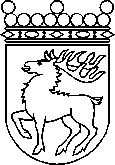 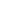 Ålands lagtingBESLUT LTB 69/2020BESLUT LTB 69/2020DatumÄrende2020-09-30LF 29/2019-2020	Mariehamn den 30 september 2020	Mariehamn den 30 september 2020Roger NordlundtalmanRoger NordlundtalmanKatrin SjögrenvicetalmanBert Häggblomvicetalman